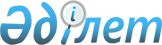 О повышении базовых ставок земельного налога и ставок единого земельного налога на не используемые земли сельскохозяйственного назначения по Мугалжарскому району
					
			Утративший силу
			
			
		
					Решение маслихата Мугалжарского района Актюбинской области от 12 апреля 2016 года № 15. Зарегистрировано Департаментом юстиции Актюбинской области 05 мая 2016 года № 4886. Утратило силу решением маслихата Мугалжарского района Актюбинской области от 16 февраля 2018 года № 163
      Сноска. Утратило силу решением маслихата Мугалжарского района Актюбинской области от 16.02.2018 № 163 (вводится в действие со дня его первого официального опубликования).
      В соответствии со статьей 6 Закона Республики Казахстан от 23 января 2001 года "О местном государственном управлении и самоуправлении в Республике Казахстан", статьями 386, 444 Кодекса Республики Казахстан от 10 декабря 2008 года "О налогах и других обязательных платежах в бюджет" (Налоговый кодекс), Мугалжарский районный маслихат РЕШИЛ:
      1. Повысить базовые ставки земельного налога и ставки единого земельного налога в десять раз на не используемые земли сельскохозяйственного назначения по Мугалжарскому району в соответствии с земельным законодательством Республики Казахстан.
      Сноска. Пункт 1 в редакции решения маслихата Мугалжарского района Актюбинской области от 21.12.2016 № 61 (вводится в действие по истечении десяти календарных дней после дня его первого официального опубликования).


      2. Настоящее решение вводится в действие по истечении десяти календарных дней после дня его первого официального опубликования.
					© 2012. РГП на ПХВ «Институт законодательства и правовой информации Республики Казахстан» Министерства юстиции Республики Казахстан
				
      Председатель сессии

Секретарь районного

      районного маслихата

маслихата

      К.Аймаганбетов

Н.Калиева
